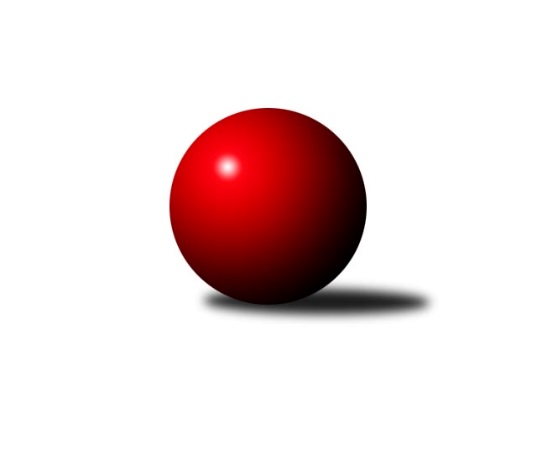 Č.2Ročník 2016/2017	23.5.2024 2. KLM B 2016/2017Statistika 2. kolaTabulka družstev:		družstvo	záp	výh	rem	proh	skore	sety	průměr	body	plné	dorážka	chyby	1.	KK Vyškov	2	2	0	0	14.0 : 2.0 	(28.0 : 20.0)	3352	4	2241	1111	21.5	2.	TJ Centropen Dačice	2	2	0	0	11.0 : 5.0 	(28.5 : 19.5)	3354	4	2253	1101	14.5	3.	TJ Opava˝A˝	2	2	0	0	11.0 : 5.0 	(26.0 : 22.0)	3378	4	2243	1135	23.5	4.	KK Zábřeh	2	2	0	0	10.0 : 6.0 	(26.0 : 22.0)	3270	4	2157	1113	22	5.	TJ Sokol Chvalíkovice ˝A˝	2	1	0	1	10.0 : 6.0 	(28.0 : 20.0)	3345	2	2249	1096	23.5	6.	SKK Dubňany	2	1	0	1	9.0 : 7.0 	(27.0 : 21.0)	3345	2	2265	1080	23	7.	KK Blansko	2	1	0	1	7.0 : 9.0 	(21.5 : 26.5)	3303	2	2213	1090	41	8.	TJ Sokol Vracov	2	0	1	1	6.0 : 10.0 	(23.0 : 25.0)	3243	1	2191	1052	29.5	9.	TJ Horní Benešov ˝A˝	2	0	1	1	6.0 : 10.0 	(20.0 : 28.0)	3255	1	2193	1062	27	10.	TJ Unie Hlubina ˝A˝	2	0	0	2	5.0 : 11.0 	(22.5 : 25.5)	3219	0	2179	1041	22	11.	TJ Sokol Husovice˝B˝	2	0	0	2	4.0 : 12.0 	(19.0 : 29.0)	3204	0	2156	1048	32	12.	TJ Slovan Kamenice n.L.	2	0	0	2	3.0 : 13.0 	(18.5 : 29.5)	3210	0	2184	1026	35.5Tabulka doma:		družstvo	záp	výh	rem	proh	skore	sety	průměr	body	maximum	minimum	1.	SKK Dubňany	1	1	0	0	8.0 : 0.0 	(16.0 : 8.0)	3341	2	3341	3341	2.	KK Vyškov	1	1	0	0	7.0 : 1.0 	(13.0 : 11.0)	3449	2	3449	3449	3.	TJ Centropen Dačice	1	1	0	0	6.0 : 2.0 	(15.0 : 9.0)	3339	2	3339	3339	4.	TJ Opava˝A˝	1	1	0	0	6.0 : 2.0 	(14.0 : 10.0)	3355	2	3355	3355	5.	KK Blansko	1	1	0	0	6.0 : 2.0 	(13.5 : 10.5)	3365	2	3365	3365	6.	KK Zábřeh	1	1	0	0	5.0 : 3.0 	(14.0 : 10.0)	3325	2	3325	3325	7.	TJ Sokol Chvalíkovice ˝A˝	2	1	0	1	10.0 : 6.0 	(28.0 : 20.0)	3345	2	3358	3331	8.	TJ Sokol Vracov	1	0	1	0	4.0 : 4.0 	(14.0 : 10.0)	3273	1	3273	3273	9.	TJ Horní Benešov ˝A˝	0	0	0	0	0.0 : 0.0 	(0.0 : 0.0)	0	0	0	0	10.	TJ Unie Hlubina ˝A˝	1	0	0	1	3.0 : 5.0 	(12.0 : 12.0)	3157	0	3157	3157	11.	TJ Slovan Kamenice n.L.	1	0	0	1	3.0 : 5.0 	(10.5 : 13.5)	3294	0	3294	3294	12.	TJ Sokol Husovice˝B˝	1	0	0	1	1.0 : 7.0 	(9.0 : 15.0)	3122	0	3122	3122Tabulka venku:		družstvo	záp	výh	rem	proh	skore	sety	průměr	body	maximum	minimum	1.	KK Vyškov	1	1	0	0	7.0 : 1.0 	(15.0 : 9.0)	3254	2	3254	3254	2.	TJ Centropen Dačice	1	1	0	0	5.0 : 3.0 	(13.5 : 10.5)	3368	2	3368	3368	3.	TJ Opava˝A˝	1	1	0	0	5.0 : 3.0 	(12.0 : 12.0)	3400	2	3400	3400	4.	KK Zábřeh	1	1	0	0	5.0 : 3.0 	(12.0 : 12.0)	3215	2	3215	3215	5.	TJ Horní Benešov ˝A˝	2	0	1	1	6.0 : 10.0 	(20.0 : 28.0)	3255	1	3286	3224	6.	TJ Sokol Chvalíkovice ˝A˝	0	0	0	0	0.0 : 0.0 	(0.0 : 0.0)	0	0	0	0	7.	TJ Sokol Husovice˝B˝	1	0	0	1	3.0 : 5.0 	(10.0 : 14.0)	3285	0	3285	3285	8.	TJ Unie Hlubina ˝A˝	1	0	0	1	2.0 : 6.0 	(10.5 : 13.5)	3281	0	3281	3281	9.	TJ Sokol Vracov	1	0	0	1	2.0 : 6.0 	(9.0 : 15.0)	3212	0	3212	3212	10.	SKK Dubňany	1	0	0	1	1.0 : 7.0 	(11.0 : 13.0)	3349	0	3349	3349	11.	KK Blansko	1	0	0	1	1.0 : 7.0 	(8.0 : 16.0)	3240	0	3240	3240	12.	TJ Slovan Kamenice n.L.	1	0	0	1	0.0 : 8.0 	(8.0 : 16.0)	3125	0	3125	3125Tabulka podzimní části:		družstvo	záp	výh	rem	proh	skore	sety	průměr	body	doma	venku	1.	KK Vyškov	2	2	0	0	14.0 : 2.0 	(28.0 : 20.0)	3352	4 	1 	0 	0 	1 	0 	0	2.	TJ Centropen Dačice	2	2	0	0	11.0 : 5.0 	(28.5 : 19.5)	3354	4 	1 	0 	0 	1 	0 	0	3.	TJ Opava˝A˝	2	2	0	0	11.0 : 5.0 	(26.0 : 22.0)	3378	4 	1 	0 	0 	1 	0 	0	4.	KK Zábřeh	2	2	0	0	10.0 : 6.0 	(26.0 : 22.0)	3270	4 	1 	0 	0 	1 	0 	0	5.	TJ Sokol Chvalíkovice ˝A˝	2	1	0	1	10.0 : 6.0 	(28.0 : 20.0)	3345	2 	1 	0 	1 	0 	0 	0	6.	SKK Dubňany	2	1	0	1	9.0 : 7.0 	(27.0 : 21.0)	3345	2 	1 	0 	0 	0 	0 	1	7.	KK Blansko	2	1	0	1	7.0 : 9.0 	(21.5 : 26.5)	3303	2 	1 	0 	0 	0 	0 	1	8.	TJ Sokol Vracov	2	0	1	1	6.0 : 10.0 	(23.0 : 25.0)	3243	1 	0 	1 	0 	0 	0 	1	9.	TJ Horní Benešov ˝A˝	2	0	1	1	6.0 : 10.0 	(20.0 : 28.0)	3255	1 	0 	0 	0 	0 	1 	1	10.	TJ Unie Hlubina ˝A˝	2	0	0	2	5.0 : 11.0 	(22.5 : 25.5)	3219	0 	0 	0 	1 	0 	0 	1	11.	TJ Sokol Husovice˝B˝	2	0	0	2	4.0 : 12.0 	(19.0 : 29.0)	3204	0 	0 	0 	1 	0 	0 	1	12.	TJ Slovan Kamenice n.L.	2	0	0	2	3.0 : 13.0 	(18.5 : 29.5)	3210	0 	0 	0 	1 	0 	0 	1Tabulka jarní části:		družstvo	záp	výh	rem	proh	skore	sety	průměr	body	doma	venku	1.	TJ Sokol Vracov	0	0	0	0	0.0 : 0.0 	(0.0 : 0.0)	0	0 	0 	0 	0 	0 	0 	0 	2.	KK Zábřeh	0	0	0	0	0.0 : 0.0 	(0.0 : 0.0)	0	0 	0 	0 	0 	0 	0 	0 	3.	SKK Dubňany	0	0	0	0	0.0 : 0.0 	(0.0 : 0.0)	0	0 	0 	0 	0 	0 	0 	0 	4.	TJ Slovan Kamenice n.L.	0	0	0	0	0.0 : 0.0 	(0.0 : 0.0)	0	0 	0 	0 	0 	0 	0 	0 	5.	TJ Sokol Husovice˝B˝	0	0	0	0	0.0 : 0.0 	(0.0 : 0.0)	0	0 	0 	0 	0 	0 	0 	0 	6.	KK Vyškov	0	0	0	0	0.0 : 0.0 	(0.0 : 0.0)	0	0 	0 	0 	0 	0 	0 	0 	7.	TJ Centropen Dačice	0	0	0	0	0.0 : 0.0 	(0.0 : 0.0)	0	0 	0 	0 	0 	0 	0 	0 	8.	TJ Unie Hlubina ˝A˝	0	0	0	0	0.0 : 0.0 	(0.0 : 0.0)	0	0 	0 	0 	0 	0 	0 	0 	9.	TJ Horní Benešov ˝A˝	0	0	0	0	0.0 : 0.0 	(0.0 : 0.0)	0	0 	0 	0 	0 	0 	0 	0 	10.	KK Blansko	0	0	0	0	0.0 : 0.0 	(0.0 : 0.0)	0	0 	0 	0 	0 	0 	0 	0 	11.	TJ Opava˝A˝	0	0	0	0	0.0 : 0.0 	(0.0 : 0.0)	0	0 	0 	0 	0 	0 	0 	0 	12.	TJ Sokol Chvalíkovice ˝A˝	0	0	0	0	0.0 : 0.0 	(0.0 : 0.0)	0	0 	0 	0 	0 	0 	0 	0 Zisk bodů pro družstvo:		jméno hráče	družstvo	body	zápasy	v %	dílčí body	sety	v %	1.	Martin Sitta 	KK Zábřeh 	2	/	2	(100%)	8	/	8	(100%)	2.	Vladimír Konečný 	TJ Unie Hlubina ˝A˝ 	2	/	2	(100%)	7	/	8	(88%)	3.	Petr Bracek 	TJ Opava˝A˝ 	2	/	2	(100%)	7	/	8	(88%)	4.	Marek Ollinger 	KK Zábřeh 	2	/	2	(100%)	7	/	8	(88%)	5.	Jakub Hendrych 	TJ Sokol Chvalíkovice ˝A˝ 	2	/	2	(100%)	7	/	8	(88%)	6.	Martin Marek 	TJ Opava˝A˝ 	2	/	2	(100%)	6	/	8	(75%)	7.	Eduard Varga 	KK Vyškov 	2	/	2	(100%)	6	/	8	(75%)	8.	Radim Čuřík 	KK Vyškov 	2	/	2	(100%)	6	/	8	(75%)	9.	Jiří Staněk 	TJ Sokol Chvalíkovice ˝A˝ 	2	/	2	(100%)	6	/	8	(75%)	10.	Filip Kordula 	TJ Sokol Vracov 	2	/	2	(100%)	5	/	8	(63%)	11.	Tomáš Procházka 	KK Vyškov 	2	/	2	(100%)	5	/	8	(63%)	12.	Luděk Rychlovský 	KK Vyškov 	2	/	2	(100%)	5	/	8	(63%)	13.	Ondřej Ševela 	SKK Dubňany  	2	/	2	(100%)	5	/	8	(63%)	14.	Vladimír Valenta 	TJ Sokol Chvalíkovice ˝A˝ 	2	/	2	(100%)	5	/	8	(63%)	15.	Petr Rak 	TJ Horní Benešov ˝A˝ 	2	/	2	(100%)	5	/	8	(63%)	16.	Pavel Kabelka 	TJ Centropen Dačice 	1	/	1	(100%)	4	/	4	(100%)	17.	Martin Procházka 	KK Blansko  	1	/	1	(100%)	4	/	4	(100%)	18.	Petr Žahourek 	TJ Centropen Dačice 	1	/	1	(100%)	4	/	4	(100%)	19.	Marek Dostál 	SKK Dubňany  	1	/	1	(100%)	4	/	4	(100%)	20.	Petr Basta 	TJ Unie Hlubina ˝A˝ 	1	/	1	(100%)	3	/	4	(75%)	21.	Pavel Košťál 	TJ Sokol Husovice˝B˝ 	1	/	1	(100%)	2	/	4	(50%)	22.	Petr Vojtíšek 	TJ Centropen Dačice 	1	/	1	(100%)	2	/	4	(50%)	23.	Aleš Staněk 	TJ Sokol Chvalíkovice ˝A˝ 	1	/	1	(100%)	2	/	4	(50%)	24.	Milan Vaněk 	TJ Opava˝A˝ 	1	/	1	(100%)	2	/	4	(50%)	25.	Karel Novák 	TJ Centropen Dačice 	1	/	1	(100%)	2	/	4	(50%)	26.	Josef Sitta 	KK Zábřeh 	1	/	2	(50%)	5	/	8	(63%)	27.	Milan Jahn 	TJ Opava˝A˝ 	1	/	2	(50%)	5	/	8	(63%)	28.	František Svoboda 	TJ Sokol Vracov 	1	/	2	(50%)	5	/	8	(63%)	29.	Zdeněk Černý 	TJ Horní Benešov ˝A˝ 	1	/	2	(50%)	5	/	8	(63%)	30.	David Hendrych 	TJ Sokol Chvalíkovice ˝A˝ 	1	/	2	(50%)	5	/	8	(63%)	31.	Jan Tužil 	TJ Sokol Vracov 	1	/	2	(50%)	4	/	8	(50%)	32.	Vladislav Pečinka 	TJ Horní Benešov ˝A˝ 	1	/	2	(50%)	4	/	8	(50%)	33.	Pavel Polanský st. ml.	TJ Sokol Vracov 	1	/	2	(50%)	4	/	8	(50%)	34.	Milan Kratochvíla 	SKK Dubňany  	1	/	2	(50%)	4	/	8	(50%)	35.	Michal Zelený 	SKK Dubňany  	1	/	2	(50%)	4	/	8	(50%)	36.	Jaroslav Harca 	SKK Dubňany  	1	/	2	(50%)	4	/	8	(50%)	37.	Antonín Kratochvíla 	SKK Dubňany  	1	/	2	(50%)	4	/	8	(50%)	38.	Miroslav Vejtasa 	TJ Sokol Husovice˝B˝ 	1	/	2	(50%)	4	/	8	(50%)	39.	Roman Flek 	KK Blansko  	1	/	2	(50%)	4	/	8	(50%)	40.	Michal Zatyko 	TJ Unie Hlubina ˝A˝ 	1	/	2	(50%)	4	/	8	(50%)	41.	Michal Blažek 	TJ Opava˝A˝ 	1	/	2	(50%)	4	/	8	(50%)	42.	Jakub Flek 	KK Blansko  	1	/	2	(50%)	4	/	8	(50%)	43.	David Plšek 	TJ Sokol Husovice˝B˝ 	1	/	2	(50%)	4	/	8	(50%)	44.	Tomaš Žižlavský 	TJ Sokol Husovice˝B˝ 	1	/	2	(50%)	4	/	8	(50%)	45.	Petr Brablec 	TJ Unie Hlubina ˝A˝ 	1	/	2	(50%)	3	/	8	(38%)	46.	Jiří Trávníček 	KK Vyškov 	1	/	2	(50%)	3	/	8	(38%)	47.	Petr Pevný 	KK Vyškov 	1	/	2	(50%)	3	/	8	(38%)	48.	Ladislav Musil 	KK Blansko  	1	/	2	(50%)	3	/	8	(38%)	49.	Karel Kolařík 	KK Blansko  	1	/	2	(50%)	2.5	/	8	(31%)	50.	Jiří Flídr 	KK Zábřeh 	1	/	2	(50%)	2	/	8	(25%)	51.	Jakub Ouhel 	TJ Slovan Kamenice n.L. 	0	/	1	(0%)	2	/	4	(50%)	52.	Karel Dúška 	TJ Slovan Kamenice n.L. 	0	/	1	(0%)	2	/	4	(50%)	53.	Pavel Ježek 	TJ Slovan Kamenice n.L. 	0	/	1	(0%)	2	/	4	(50%)	54.	Petr Havíř 	KK Blansko  	0	/	1	(0%)	2	/	4	(50%)	55.	Josef Brtník 	TJ Centropen Dačice 	0	/	1	(0%)	2	/	4	(50%)	56.	Michal Hejtmánek 	TJ Unie Hlubina ˝A˝ 	0	/	1	(0%)	2	/	4	(50%)	57.	Jan Machálek st.	TJ Sokol Husovice˝B˝ 	0	/	1	(0%)	2	/	4	(50%)	58.	Vít Svoboda 	SKK Dubňany  	0	/	1	(0%)	2	/	4	(50%)	59.	Antonín Svozil ml.	TJ Sokol Vracov 	0	/	1	(0%)	2	/	4	(50%)	60.	Jakub Hnát 	TJ Sokol Husovice˝B˝ 	0	/	1	(0%)	1	/	4	(25%)	61.	Jiří Zapletal 	KK Blansko  	0	/	1	(0%)	1	/	4	(25%)	62.	Zdeněk Pospíchal 	TJ Centropen Dačice 	0	/	1	(0%)	1	/	4	(25%)	63.	Josef Matušek 	TJ Opava˝A˝ 	0	/	1	(0%)	1	/	4	(25%)	64.	Milan Podhradský 	TJ Slovan Kamenice n.L. 	0	/	1	(0%)	1	/	4	(25%)	65.	Tomáš Kordula 	TJ Sokol Vracov 	0	/	1	(0%)	0	/	4	(0%)	66.	Jiří Radil 	TJ Sokol Husovice˝B˝ 	0	/	1	(0%)	0	/	4	(0%)	67.	David Dúška 	TJ Slovan Kamenice n.L. 	0	/	1	(0%)	0	/	4	(0%)	68.	Václav Švub 	KK Zábřeh 	0	/	2	(0%)	3	/	8	(38%)	69.	Kamil Kubeša 	TJ Horní Benešov ˝A˝ 	0	/	2	(0%)	3	/	8	(38%)	70.	Tomáš Rechtoris 	TJ Unie Hlubina ˝A˝ 	0	/	2	(0%)	2.5	/	8	(31%)	71.	Martin Bilíček 	TJ Horní Benešov ˝A˝ 	0	/	2	(0%)	2	/	8	(25%)	72.	Marek Hynar 	TJ Sokol Chvalíkovice ˝A˝ 	0	/	2	(0%)	2	/	8	(25%)	73.	Vlastimil Skopalík 	TJ Horní Benešov ˝A˝ 	0	/	2	(0%)	1	/	8	(13%)	74.	Maciej Basista 	TJ Opava˝A˝ 	0	/	2	(0%)	1	/	8	(13%)	75.	Zdeněk Švub 	KK Zábřeh 	0	/	2	(0%)	1	/	8	(13%)	76.	František Oliva 	TJ Unie Hlubina ˝A˝ 	0	/	2	(0%)	1	/	8	(13%)Průměry na kuželnách:		kuželna	průměr	plné	dorážka	chyby	výkon na hráče	1.	KK Vyškov, 1-4	3399	2297	1102	23.5	(566.5)	2.	KK Blansko, 1-6	3323	2224	1098	28.5	(553.8)	3.	TJ Opava, 1-4	3318	2229	1088	28.2	(553.0)	4.	KK Zábřeh, 1-4	3305	2177	1128	18.0	(550.8)	5.	TJ Sokol Vracov, 1-6	3279	2187	1092	24.5	(546.6)	6.	TJ Centropen Dačice, 1-4	3275	2215	1060	20.5	(545.9)	7.	Dubňany, 1-4	3233	2171	1062	28.0	(538.8)	8.	TJ Sokol Husovice, 1-4	3188	2160	1027	30.5	(531.3)	9.	TJ VOKD Poruba, 1-4	3186	2140	1046	28.0	(531.0)Nejlepší výkony na kuželnách:KK Vyškov, 1-4KK Vyškov	3449	1. kolo	Petr Pevný 	KK Vyškov	601	1. koloSKK Dubňany 	3349	1. kolo	Luděk Rychlovský 	KK Vyškov	582	1. kolo		. kolo	Tomáš Procházka 	KK Vyškov	581	1. kolo		. kolo	Ondřej Ševela 	SKK Dubňany 	578	1. kolo		. kolo	Michal Zelený 	SKK Dubňany 	573	1. kolo		. kolo	Jiří Trávníček 	KK Vyškov	570	1. kolo		. kolo	Radim Čuřík 	KK Vyškov	568	1. kolo		. kolo	Vít Svoboda 	SKK Dubňany 	555	1. kolo		. kolo	Milan Kratochvíla 	SKK Dubňany 	554	1. kolo		. kolo	Antonín Kratochvíla 	SKK Dubňany 	553	1. koloKK Blansko, 1-6KK Blansko 	3365	1. kolo	Martin Procházka 	KK Blansko 	665	1. koloTJ Unie Hlubina ˝A˝	3281	1. kolo	Jakub Flek 	KK Blansko 	586	1. kolo		. kolo	Petr Brablec 	TJ Unie Hlubina ˝A˝	582	1. kolo		. kolo	Vladimír Konečný 	TJ Unie Hlubina ˝A˝	578	1. kolo		. kolo	Ladislav Musil 	KK Blansko 	553	1. kolo		. kolo	Michal Zatyko 	TJ Unie Hlubina ˝A˝	552	1. kolo		. kolo	Roman Flek 	KK Blansko 	545	1. kolo		. kolo	František Oliva 	TJ Unie Hlubina ˝A˝	543	1. kolo		. kolo	Karel Kolařík 	KK Blansko 	533	1. kolo		. kolo	Michal Hejtmánek 	TJ Unie Hlubina ˝A˝	522	1. koloTJ Opava, 1-4TJ Opava˝A˝	3400	1. kolo	Petr Bracek 	TJ Opava˝A˝	606	1. koloTJ Sokol Chvalíkovice ˝A˝	3358	1. kolo	Jiří Staněk 	TJ Sokol Chvalíkovice ˝A˝	595	2. koloTJ Opava˝A˝	3355	2. kolo	Jiří Staněk 	TJ Sokol Chvalíkovice ˝A˝	594	1. koloTJ Sokol Chvalíkovice ˝A˝	3331	2. kolo	Jakub Hendrych 	TJ Sokol Chvalíkovice ˝A˝	590	1. koloKK Blansko 	3240	2. kolo	Zdeněk Černý 	TJ Horní Benešov ˝A˝	588	2. koloTJ Horní Benešov ˝A˝	3224	2. kolo	Petr Bracek 	TJ Opava˝A˝	582	2. kolo		. kolo	Milan Jahn 	TJ Opava˝A˝	581	2. kolo		. kolo	Michal Blažek 	TJ Opava˝A˝	575	1. kolo		. kolo	Martin Marek 	TJ Opava˝A˝	574	2. kolo		. kolo	Milan Vaněk 	TJ Opava˝A˝	570	1. koloKK Zábřeh, 1-4KK Zábřeh	3325	1. kolo	Martin Sitta 	KK Zábřeh	590	1. koloTJ Sokol Husovice˝B˝	3285	1. kolo	Tomaš Žižlavský 	TJ Sokol Husovice˝B˝	576	1. kolo		. kolo	Marek Ollinger 	KK Zábřeh	575	1. kolo		. kolo	David Plšek 	TJ Sokol Husovice˝B˝	574	1. kolo		. kolo	Pavel Košťál 	TJ Sokol Husovice˝B˝	560	1. kolo		. kolo	Josef Sitta 	KK Zábřeh	557	1. kolo		. kolo	Jiří Flídr 	KK Zábřeh	538	1. kolo		. kolo	Zdeněk Švub 	KK Zábřeh	536	1. kolo		. kolo	Jan Machálek st.	TJ Sokol Husovice˝B˝	535	1. kolo		. kolo	Miroslav Vejtasa 	TJ Sokol Husovice˝B˝	532	1. koloTJ Sokol Vracov, 1-6TJ Horní Benešov ˝A˝	3286	1. kolo	Vladislav Pečinka 	TJ Horní Benešov ˝A˝	578	1. koloTJ Sokol Vracov	3273	1. kolo	Jan Tužil 	TJ Sokol Vracov	568	1. kolo		. kolo	Petr Rak 	TJ Horní Benešov ˝A˝	564	1. kolo		. kolo	Pavel Polanský st. ml.	TJ Sokol Vracov	552	1. kolo		. kolo	František Svoboda 	TJ Sokol Vracov	552	1. kolo		. kolo	Filip Kordula 	TJ Sokol Vracov	543	1. kolo		. kolo	Zdeněk Černý 	TJ Horní Benešov ˝A˝	542	1. kolo		. kolo	Vlastimil Skopalík 	TJ Horní Benešov ˝A˝	541	1. kolo		. kolo	Petr Polanský 	TJ Sokol Vracov	537	1. kolo		. kolo	Martin Bilíček 	TJ Horní Benešov ˝A˝	534	1. koloTJ Centropen Dačice, 1-4TJ Centropen Dačice	3339	2. kolo	Pavel Kabelka 	TJ Centropen Dačice	587	2. koloTJ Sokol Vracov	3212	2. kolo	Filip Kordula 	TJ Sokol Vracov	587	2. kolo		. kolo	Petr Žahourek 	TJ Centropen Dačice	584	2. kolo		. kolo	Josef Brtník 	TJ Centropen Dačice	575	2. kolo		. kolo	Jan Tužil 	TJ Sokol Vracov	560	2. kolo		. kolo	Karel Novák 	TJ Centropen Dačice	537	2. kolo		. kolo	Tomáš Kordula 	TJ Sokol Vracov	534	2. kolo		. kolo	Zdeněk Pospíchal 	TJ Centropen Dačice	534	2. kolo		. kolo	František Svoboda 	TJ Sokol Vracov	530	2. kolo		. kolo	Petr Vojtíšek 	TJ Centropen Dačice	522	2. koloDubňany, 1-4SKK Dubňany 	3341	2. kolo	Ondřej Ševela 	SKK Dubňany 	592	2. koloTJ Slovan Kamenice n.L.	3125	2. kolo	Marek Dostál 	SKK Dubňany 	590	2. kolo		. kolo	Jakub Ouhel 	TJ Slovan Kamenice n.L.	578	2. kolo		. kolo	Milan Kratochvíla 	SKK Dubňany 	560	2. kolo		. kolo	Antonín Kratochvíla 	SKK Dubňany 	543	2. kolo		. kolo	Michal Zelený 	SKK Dubňany 	533	2. kolo		. kolo	David Dúška 	TJ Slovan Kamenice n.L.	525	2. kolo		. kolo	Jaroslav Harca 	SKK Dubňany 	523	2. kolo		. kolo	Pavel Ježek 	TJ Slovan Kamenice n.L.	517	2. kolo		. kolo	Karel Dúška 	TJ Slovan Kamenice n.L.	509	2. koloTJ Sokol Husovice, 1-4KK Vyškov	3254	2. kolo	Miroslav Vejtasa 	TJ Sokol Husovice˝B˝	581	2. koloTJ Sokol Husovice˝B˝	3122	2. kolo	Tomáš Procházka 	KK Vyškov	566	2. kolo		. kolo	Tomaš Žižlavský 	TJ Sokol Husovice˝B˝	564	2. kolo		. kolo	Eduard Varga 	KK Vyškov	556	2. kolo		. kolo	Radim Čuřík 	KK Vyškov	543	2. kolo		. kolo	Petr Pevný 	KK Vyškov	540	2. kolo		. kolo	Luděk Rychlovský 	KK Vyškov	532	2. kolo		. kolo	Jiří Trávníček 	KK Vyškov	517	2. kolo		. kolo	David Plšek 	TJ Sokol Husovice˝B˝	515	2. kolo		. kolo	Pavel Košťál 	TJ Sokol Husovice˝B˝	508	2. koloTJ VOKD Poruba, 1-4KK Zábřeh	3215	2. kolo	Martin Sitta 	KK Zábřeh	584	2. koloTJ Unie Hlubina ˝A˝	3157	2. kolo	Vladimír Konečný 	TJ Unie Hlubina ˝A˝	575	2. kolo		. kolo	Josef Sitta 	KK Zábřeh	566	2. kolo		. kolo	Petr Basta 	TJ Unie Hlubina ˝A˝	548	2. kolo		. kolo	Marek Ollinger 	KK Zábřeh	540	2. kolo		. kolo	Michal Zatyko 	TJ Unie Hlubina ˝A˝	529	2. kolo		. kolo	Václav Švub 	KK Zábřeh	527	2. kolo		. kolo	Petr Brablec 	TJ Unie Hlubina ˝A˝	509	2. kolo		. kolo	František Oliva 	TJ Unie Hlubina ˝A˝	508	2. kolo		. kolo	Jiří Flídr 	KK Zábřeh	506	2. koloČetnost výsledků:	8.0 : 0.0	1x	7.0 : 1.0	2x	6.0 : 2.0	3x	5.0 : 3.0	1x	4.0 : 4.0	1x	3.0 : 5.0	2x	1.0 : 7.0	1x